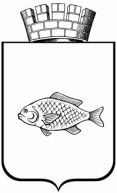 АДМИНИСТРАЦИЯ ГОРОДА ИШИМАДЕПАРТАМЕНТ ПО СОЦИАЛЬНЫМ ВОПРОСАМул. Гагарина, д. 67, г. Ишим, Тюменская обл., 627750, тел./факс (34551)5-15-61 , E-mail: ishimdsv@mail.ru25.08.2022 № 2074О направлении информацииУважаемые руководители!В соответствии с Постановлением Администрации города Ишима от 13.12.2021 № 1015 «О внесении изменений в постановление администрации города Ишима от 17.12.2012 № 2124 «Об утверждении Положения об именных стипендиях Главы города Ишима для учащихся и студентов образовательных учреждений, находящихся на территории города Ишима», просим Вас в срок до 05.09.2022 года предоставить пакет документов кандидатов на получение именной стипендии Главы города Ишима в МКУ «ИГМЦ» (г. Ишим, ул. Ленина, д.39, каб. 32) ведущему специалисту по общему образованию и инновационной работе Лобановой Татьяне Витальевне.Приложение: в электронном виде.Директор департамента                                                                      Н.И. СабаеваЛобанова Татьяна Витальевна(8-34551) 2-37-52Руководителям ОО